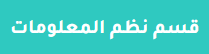 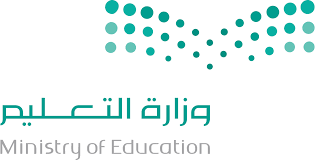 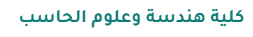 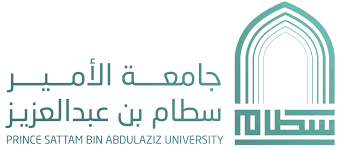 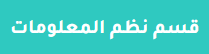 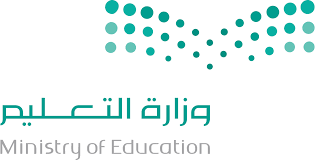 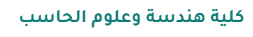 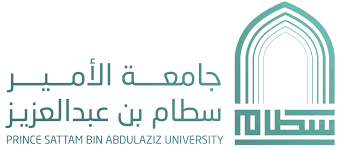 RESEARCH PROJECT TITLESTUDENT’S NAME – IDSTUDENT’S NAME – IDSTUDENT’S NAME – IDTo obtainDiploma TitleDepartment of Information SystemsCollege of Computer Engineering and SciencesMonth & YearNumber: ***/*/**RESEARCH PROJECT TITLESTUDENT’S NAME – IDSTUDENT’S NAME – IDSTUDENT’S NAME – IDTo obtainDiploma TitleDepartment of Information SystemsCollege of Computer Engineering and SciencesMonth & YearDeclaration Page  صفحة إقرار                                                                                                           DECLARATIONI/we hereby declare that this project report is based on my/our original work except for citations and quotations which have been duly acknowledged.  I/We also declare that it has not been previously or concurrently submitted for any other degree at PSAU or any other institution. Signature: ……...……..…………………     Date: ……………..……………. Name:  ……..…….……………………         ID:    ………..………………….<All Group Members , Font Size 12, 1.5 Line Spacing>Supervisor Approval Page                                                            صفحة موافقة المشرف APPROVAL FOR SUBMISSIONI certify that this project report entitled “TITLE TO BE THE SAME AS THE FRONT COVER, CAPITAL LETTERS, BOLD” was prepared by STUDENT’S NAME has met the required standard for submission in partial fulfillment of the requirements for the degree of Bachelor of Science in …………………………………. at PSAU. Approved bySignature: ……...……..………………………..................     Supervisor:  Dr…..…….…………………………………         Date: ……………..………………………………………   < Font Size 12, 1.5 Line Spacing>Acknowledgements Page                                                             صفحة الشكر والعرفان ACKNOWLEDGEMENTSI would like to thank everyone who had contributed to successful completion of this project.  ………………………………………………………………………< Font Size 12, 1.5 Line Spacing>Abstract Page  (English)صفحة المستخلص (إنجليزى)                                                                             TITLE IN CAPITAL LETTERSABSTRACT<Summary of the project, Font Size 12 >Abstract Page  (Arabic)صفحة المستخلص (عربى)                                                                             عنوان المشروعالمستخلص (ملخص المشروع)Table of Contents Page صفحة جدول المحتويات                                                                                   TABLE OF CONTENTS DECLARATION ………………………………………………………………iiAPPROVAL FOR SUBMISSION ……………………………………………iiiACKNOWLEDGEMENTS ………………………………………………….ivABSTRACT (English) …………………………………………………………vABSTRACT (Arabic) ………………………………………………….…...…viLIST OF TABLES  ……………………………………………………………ixLIST OF FIGURES ……………………………………………………………xLIST OF ABBREVIATIONS  ……………………………………..…………xiKEYWORDS……………………………………..……………………………xiiChapter 1  - Introduction (FYP1)BackgroundProblem descriptionProposed solutionProject objectivesProject planDescription of remaining chaptersChapter 2 – Literature Review (FYP1)Review of literature related to the domain problem (broad lit review)Review of current solutions related to the specific problem (focused lit review)Advantages of proposed solution compared to current methodsChapter 3 – Methodology (FYP1)Methodological Steps Dataset Tools Evaluation Metrics Chapter 4 – Results (FYP1 & FYP2)Exploratory Data Analysis (FYP1)Detailed Results and Evaluations (FYP2)Chapter 5 – Discussion (FYP2)                                          5.1.       Implications                                           5.2.       Limitations                                           5.3.       Challenges Chapter 6 – Conclusion (FYP1 & FYP2)REFERENCES ………………..………………………………………………80APPENDICES ………………………………………….………………..……82List of Tables Page صفحة قائمة الجداول                                                                                                LIST OF TABLES TABLE                     TITLE                                                                        PAGE   2.1          ……………………………………………………………….…...10   2.2          ……………………………………………………………………14   3.1          ……………………………………………………………………30List of Figures Page صفحة قائمة الأشكال                                                                                               LIST OF FIGURES FIGURE                     TITLE                                                                      PAGE   2.1          ……………………………………………………………….…...10   2.2          ……………………………………………………………………14   3.1          ……………………………………………………………………30List of Abbreviations Page صفحة قائمة الاختصارات                                                                             LIST OF SYMBOLS/ABBREVIATIONS   FTP        File Transfer Protocol    WWW    World Wide Web         ………   ………………….…..............   ………   ………………..…………….        List of Abbreviations Page صفحة قائمة الاختصارات                                                                             LIST OF KEYWORDS                    ………   ………………….…..............   ………   ………………..…………….        